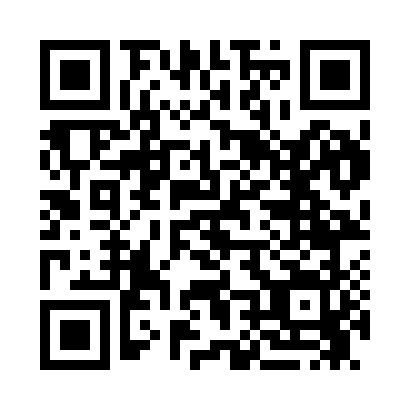 Prayer times for Wallace, Alabama, USAMon 1 Jul 2024 - Wed 31 Jul 2024High Latitude Method: Angle Based RulePrayer Calculation Method: Islamic Society of North AmericaAsar Calculation Method: ShafiPrayer times provided by https://www.salahtimes.comDateDayFajrSunriseDhuhrAsrMaghribIsha1Mon4:295:4912:534:317:579:162Tue4:305:4912:534:327:579:163Wed4:305:5012:534:327:579:164Thu4:315:5012:534:327:579:165Fri4:315:5012:544:327:579:166Sat4:325:5112:544:327:569:157Sun4:335:5112:544:337:569:158Mon4:335:5212:544:337:569:159Tue4:345:5212:544:337:569:1410Wed4:345:5312:544:337:569:1411Thu4:355:5312:554:337:559:1412Fri4:365:5412:554:347:559:1313Sat4:375:5512:554:347:559:1314Sun4:375:5512:554:347:549:1215Mon4:385:5612:554:347:549:1216Tue4:395:5612:554:347:549:1117Wed4:405:5712:554:347:539:1018Thu4:405:5712:554:347:539:1019Fri4:415:5812:554:347:529:0920Sat4:425:5912:554:347:529:0821Sun4:435:5912:554:347:519:0822Mon4:436:0012:554:347:519:0723Tue4:446:0012:554:357:509:0624Wed4:456:0112:554:357:499:0525Thu4:466:0212:554:357:499:0426Fri4:476:0212:554:357:489:0427Sat4:486:0312:554:357:489:0328Sun4:486:0412:554:357:479:0229Mon4:496:0412:554:347:469:0130Tue4:506:0512:554:347:459:0031Wed4:516:0512:554:347:458:59